RPC Broker 1.1Systems Management Guide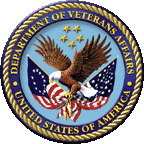 May 2020Department of Veterans Affairs (VA)Office of Information and Technology (OIT)Enterprise Program Management Office (EPMO)Revision HistoryDocumentation RevisionsPatch RevisionsFor the current patch history related to this software, see the Patch Module on FORUM.Table of ContentsRevision History	iiList of Figures	xiList of Tables	xiiOrientation	xiii1	Introduction	11.1	Overview	11.2	How Does It All Work?	31.3	System Overview	52	System Features	62.1	Client Features	62.1.1	“Connect To” Dialogue	62.1.2	Edit Broker Servers Application	72.1.3	Standalone Applications and their Associated Help Files	92.1.4	HOSTS File	102.2	Server Features	102.2.1	RPC Broker Management Menu	102.2.1.1	RPC Listener Edit Option	102.2.1.2	Start All RPC Broker Listeners Option	112.2.1.3	Stop All RPC Broker Listeners Option	112.2.1.4	Clear XWB Log Files Option	112.2.1.5	Debug Parameter Edit Option	112.2.1.6	View XWB Log Option	112.2.2	Broker Listeners and Ports	112.2.2.1	Obtaining an Available Listener Port—Alpha/VMS Systems	122.2.2.2	Obtaining an Available Listener Port—Linux Systems	122.2.3	Starting and Stopping Listeners	132.2.3.1	To Start All Listeners	132.2.3.2	To Configure Listeners for Automatic Startup	132.2.3.3	To Stop All Running Listeners	132.2.3.4	To Task the XWB LISTENER STARTER Option for System Startup	132.2.4	RPC BROKER SITE PARAMETERS File	142.2.4.1	Editing the Listener Site Parameters	142.2.5	RPC Broker Message Structure	152.2.6	Client/Server Timeouts	153	Security	173.1	Security Features	173.2	Validation of Connection Request	173.3	Validation of Users	173.3.1	VistA 2-Factor Authentication Dialogue	173.3.2	VistA Access/Verify Code Sign-on Dialogue	213.3.3	VistA Division Selection Dialogue	223.3.4	Users Can Customize VistA Sign-on Dialogue	233.3.4.1	Sign-on Properties	243.3.5	Change VistA Verify Code Component	263.4	Validation of RPCs	273.5	Sample Security Procedures	273.6	Security Features Tasks Summary	284	Troubleshooting	294.1	Test the Broker Using the RPC Broker Diagnostic Program	294.2	Verify and Test the Network Connection	314.3	Signon Delays	324.4	RPC Broker FAQs	32Glossary	33Index	35List of FiguresFigure 1: Delphi’s “Tool Properties” Dialogue—Broker_1_1.chm Entry	xviiiFigure 2: VistA RPC Broker System Overview Diagram	5Figure 3: “Connect To” Dialogue: Server and Port Configuration Selection	6Figure 4: Sample Registry Information	7Figure 5: Edit Broker Servers Application—Opened Normally	8Figure 6: Edit Broker Servers Application—Opened with Administrator Privileges	9Figure 7: RPC Broker Management Menu Option [XWB MENU]	10Figure 8: Obtaining an Available Listener Port—Alpha/VMS Systems	12Figure 9: Obtaining an Available Listener Port—Linux Systems	12Figure 10: Automatically Starting Listeners when TaskMan is Restarted	14Figure 11: RPC Listener Edit Option—Sample User Dialogue	14Figure 12: Sample VistA Application “Signon” Splash Screen	17Figure 13: Microsoft “Windows Security” Dialogue—Certificate Selection	18Figure 14: “ActivClient Login” Dialogue—PIN Entry	18Figure 15: Sample “System Use Notification” Dialogue	20Figure 16: Sample “VistA Sign-on” Security Dialogue	21Figure 17: “Select Division” Dialogue—Sample Entries	22Figure 18: “VistA Sign-on” Dialogue—Properties System Menu	23Figure 19: “Sign-on Properties” Dialogue	24Figure 20: Sample “Font” Dialogue	26Figure 21: “Change VistA Verify Code” Dialogue	26Figure 22: RPC Broker Connection Diagnostic Application	30List of TablesTable 1: Documentation Symbol Descriptions	xivTable 2: Commonly used RPC Broker Terms	xviTable 3: Standalone RPC Broker Applications and Associated Help Files	9Table 4: Listener Site Parameter Entries Descriptions	15Table 5: Window Position	24Table 6: Window Size	25Table 7: Introductory Text Background Color	25Table 8: Sample Security Procedures	27Table 9: Security Tasks Summary	28Table 10: Glossary of Terms and Acronyms	33OrientationHow to Use this ManualThroughout this manual, advice and instructions are offered regarding the use of the Remote Procedure Call (RPC) Broker 1.1 Development Kit (BDK) and the functionality it provides for Veterans Health Information Systems and Technology Architecture (VistA).Intended AudienceThe intended audience of this manual is the following stakeholders:Enterprise Program Management Office (EPMO)—VistA legacy development teams.System Administrators—Personnel responsible for regional and local computer management and system security on VistA M Servers.Information Security Officers (ISOs)—Personnel responsible for system security.Product Support (PS).DisclaimersSoftware Disclaimer This software was developed at the Department of Veterans Affairs (VA) by employees of the Federal Government in the course of their official duties. Pursuant to title 17 Section 105 of the United States Code this software is not subject to copyright protection and is in the public domain. VA assumes no responsibility whatsoever for its use by other parties, and makes no guarantees, expressed or implied, about its quality, reliability, or any other characteristic. We would appreciate acknowledgement if the software is used. This software can be redistributed and/or modified freely provided that any derivative works bear some notice that they are derived from it, and any modified versions bear some notice that they have been modified.	CAUTION: To protect the security of VistA systems, distribution of this software for use on any other computer system by VistA sites is prohibited. All requests for copies of this software for non-VistA use should be referred to the VistA site’s local Office of Information and Technology Field Office (OITFO).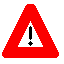 Documentation DisclaimerThis manual provides an overall explanation of RPC Broker and the functionality contained in RPC Broker 1.1; however, no attempt is made to explain how the overall VistA programming system is integrated and maintained. Such methods and procedures are documented elsewhere. We suggest you look at the various VA Internet and Intranet Websites for a general orientation to VistA. For example, visit the Office of Information and Technology (OIT) VistA Development Intranet website.	DISCLAIMER: The appearance of any external hyperlink references in this manual does not constitute endorsement by the Department of Veterans Affairs (VA) of this Website or the information, products, or services contained therein. The VA does not exercise any editorial control over the information you find at these locations. Such links are provided and are consistent with the stated purpose of this VA Intranet Service.Documentation ConventionsThis manual uses several methods to highlight different aspects of the material:Various symbols are used throughout the documentation to alert the reader to special information. Table 1 gives a description of each of these symbols:Table 1: Documentation Symbol DescriptionsDescriptive text is presented in a proportional font (as represented by this font).Conventions for displaying TEST data in this document are as follows:The first three digits (prefix) of any Social Security Numbers (SSN) begin with either “000” or “666.”Patient and user names are formatted as follows:[Application Name]PATIENT,[N][Application Name]USER,[N]Where “Application Name” is defined in the Approved Application Abbreviations document and “N” represents the first name as a number spelled out and incremented with each new entry.For example, in RPC Broker (XWB) test patient names would be documented as follows:XWBPATIENT,ONE; XWBPATIENT,TWO; XWBPATIENT,14, etc.For example, in RPC Broker (XWB) test user names would be documented as follows:XWBUSER,ONE; XWBUSER,TWO; XWBUSER,14, etc.“Snapshots” of computer online displays (i.e., screen captures/dialogues) and computer source code are shown in a non-proportional font and may be enclosed within a box.User’s responses to online prompts are in boldface and highlighted in yellow (e.g., <Enter>).Emphasis within a dialogue box is in boldface and highlighted in blue (e.g., STANDARD LISTENER: RUNNING).Some software code reserved/key words are in boldface with alternate color font.References to “<Enter>” within these snapshots indicate that the user should press the <Enter> key on the keyboard. Other special keys are represented within < > angle brackets. For example, pressing the PF1 key can be represented as pressing <PF1>.Author’s comments are displayed in italics or as “callout” boxes.	NOTE: Callout boxes refer to labels or descriptions usually enclosed within a box, which point to specific areas of a displayed image.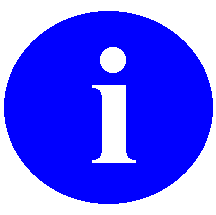 This manual refers to the M programming language. Under the 1995 American National Standards Institute (ANSI) standard, M is the primary name of the MUMPS programming language, and MUMPS will be considered an alternate name. This manual uses the name M.All uppercase is reserved for the representation of M code, variable names, or the formal name of options, field/file names, and security keys (e.g., the XUPROGMODE security key).	NOTE: Other software code (e.g., Delphi/Pascal and Java) variable names and file/folder names can be written in lower or mixed case.Documentation NavigationThis document uses Microsoft® Word’s built-in navigation for internal hyperlinks. To add Back and Forward navigation buttons to your toolbar, do the following:Right-click anywhere on the customizable Toolbar in Word 2010 (not the Ribbon section).Select Customize Quick Access Toolbar from the secondary menu.Press the drop-down arrow in the “Choose commands from:” box.Select All Commands from the displayed list.Scroll through the command list in the left column until you see the Back command (circle with arrow pointing left).Click/Highlight the Back command and press Add to add it to your customized toolbar.Scroll through the command list in the left column until you see the Forward command (circle with arrow pointing right).Click/Highlight the Forward command and press Add to add it to your customized toolbar.Press OK.You can now use these Back and Forward command buttons in your Toolbar to navigate back and forth in your Word document when clicking on hyperlinks within the document.	NOTE: This is a one-time setup and is automatically available in any other Word document once you install it on the Toolbar.Commonly Used TermsTable 2 lists terms and their descriptions that can be helpful while reading the RPC Broker documentation:Table 2: Commonly used RPC Broker Terms	REF: For additional terms and definitions, see the “Glossary.”How to Obtain Technical Information OnlineExported VistA M Server-based software file, routine, and global documentation can be generated using Kernel, MailMan, and VA FileMan utilities.	NOTE: Methods of obtaining specific technical information online will be indicated where applicable under the appropriate section.

REF: See the RPC Broker Technical Manual for further information.Help at PromptsVistA M Server-based software provides online help and commonly used system default prompts. Users are encouraged to enter question marks at any response prompt. At the end of the help display, you are immediately returned to the point from which you started. This is an easy way to learn about any aspect of VistA M Server-based software.Obtaining Data Dictionary ListingsTechnical information about VistA M Server-based files and the fields in files is stored in data dictionaries (DD). You can use the List File Attributes [DILIST] option on the Data Dictionary Utilities [DI DDU] menu in VA FileMan to print formatted data dictionaries.	REF: For details about obtaining data dictionaries and about the formats available, see the “List File Attributes” chapter in the “File Management” section of the VA FileMan Advanced User Manual.AssumptionsThis manual is written with the assumption that the reader is familiar with the following:VistA computing environment:Kernel—VistA M Server softwareRemote Procedure Call (RPC) Broker—VistA Client/Server softwareVA FileMan data structures and terminology—VistA M Server softwareMicrosoft® Windows environmentM programming languageObject Pascal programming languageObject Pascal programming language/Embarcadero Delphi Integrated Development Environment (IDE)—RPC BrokerReferencesReaders who wish to learn more about RPC Broker should consult the following:RPC Broker Release NotesRPC Broker Deployment, Installation, Back-Out, and Rollback (DIBR) GuideRPC Broker Systems Management Guide (this manual)RPC Broker Technical ManualRPC Broker User GuideRPC Broker Developer’s Guide—Document and BDK Online Help, which provides an overview of development with the RPC Broker. The help is distributed in two zip files:Broker_1_1.zip (i.e., Broker_1_1.chm)—This zip file contains the standalone online HTML help file. Unzip the contents and double-click on the Broker_1_1.chm file to open the help.Broker_1_1-HTML_Files.zip—This zip file contains the associated HTML help files. Unzip the contents in the same directory and double-click on the index.htm file to open the help.You can create an entry for Broker_1_1.chm in Delphi’s “Tools Properties” dialogue, to make it easily accessible from within Delphi. To do this, use Delphi’s Tools | Configure Tools option and create a new entry as shown in Figure 1.Figure 1: Delphi’s “Tool Properties” Dialogue—Broker_1_1.chm Entry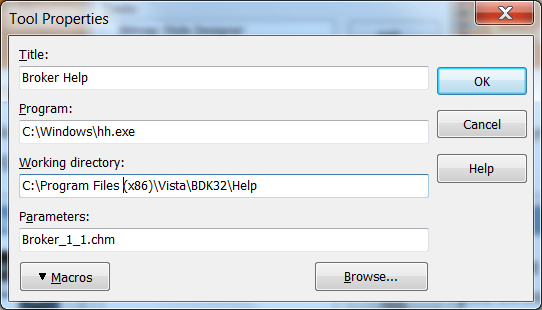 RPC Broker VA Intranet website.

This site provides announcements, additional information (e.g., Frequently Asked Questions [FAQs], advisories), documentation links, archives of older documentation and software downloads.VistA documentation is made available online in Microsoft® Word format and in Adobe Acrobat Portable Document Format (PDF). The PDF documents must be read using the Adobe Acrobat Reader, which is freely distributed by Adobe Systems Incorporated at: http://www.adobe.com/VistA documentation can be downloaded from the VA Software Document Library (VDL) Website: http://www.va.gov/vdl/The RPC Broker documentation is located on the VDL at: https://www.va.gov/vdl/application.asp?appid=23 VistA documentation and software can also be downloaded from the Product Support (PS) Anonymous Directories.IntroductionOverviewThe Remote Procedure Call (RPC) Broker (also referred to as “Broker”) is a client/server system within VA’s Veterans Health Information Systems and Technology Architecture (VistA) environment. It establishes a common and consistent foundation for client/server applications being written as part of VistA. It enables client applications to communicate and exchange data with M Servers.The RPC Broker is a bridge connecting the client application front-end on the workstation (e.g., Delphi GUI applications) to the VistA M-based data and business rules on the server. It links one part of a program running on a workstation to its counterpart on the server. Therefore, the RPC Broker assists in opening the traditionally proprietary VistA software to Commercial Off-the-Shelf (COTS) and Hybrid Open Systems Technology (HOST) products.This manual provides descriptive information and instructions on the use of the RPC Broker client/server software. The emphasis is on the use of Embarcadero’s Delphi software. However, the RPC Broker does support other client environments.This document is intended for the VistA development community, system administrators, and clinicians using Broker-based client/server applications. A wider audience of technical personnel engaged in operating and maintaining the Department of Veterans Affairs (VA) software may also find it useful as a reference.RPC Broker 1.1 provides the following functionality:A common communications driver interface that handles the device-specific characteristics of the supported communications protocol.An interface component that is separate from the communications driver that interprets the message, executes the required code, and eventually returns data to the communications driver.A common file that all applications use to store the information on the queries to which they respond (i.e., REMOTE PROCEDURE [#8994] file).Architecture that supports multiple GUI and client front-ends.Broker Development Kit (BDK). The BDK provides VistA application developers with the following features:The capability to create GUI client/server VistA applications using Embarcadero’s Delphi software. The BDK provides the TRPCBroker, and TXWBRichEdit components, which developers use in Delphi applications to execute remote procedure calls (RPCs) on VistA M Servers.Support for COTS/HOST client/server software using the Broker Dynamic Link Library (DLL).Capability to operate in a 32-bit environment. The client workstation can be running any of the following Microsoft® operating systems:Windows Server 2012 R2Windows 10Windows 8.1Windows 7Supports Active Directory (AD) Credentials—When a user is unable to log onto a workstation with their Personal Identity Verification (PIV) card, the user contacts the Enterprise Service Desk (ESD) to receive a PIV exemption to allow them to log on with their Active Directory (AD) credentials (username and password). This enhanced BDK detects this condition and allows the user to use their AD credentials to secure a SAML token from IAM for logging onto VistA via applications compiled with this version of the BDK. (XWB*1.1*71)Supports 2-Factor Authentication (2FA)—TRPCBroker component enables 2-factor authentication (2FA) with Identity and Access Management (IAM) by making a call to the IAM Secure Token Service (STS). The user’s Active Directory credentials are exchanged for a Security Assertion Markup Language (SAML) token, which is digitally signed by IAM and contains the authenticated user’s identity. The SAML token is passed to the VistA M Server, which validates the digital signature and integrity of the token and identifies the VistA user for server access. (XWB*1.1*65)Support for IPv4/IPv6 Dual-stack Environments. The TRPCBroker component enabled Internet Protocol (IP) version 4 or version 6 to be used for VistA connections. This functionality is transparent to the user and is available to any application compiled with RPC Broker 1.1 Development Kit (BDK). (XWB*1.1*60)Support for Secure Shell (SSH). The TRPCBroker component enabled Secure Shell (SSH) Tunnels to be used for secure connections. This functionality is controlled by setting an internal property value (mandatory SSH) or command line option at run time. (XWB*1.1*50)Support for Broker Security Enhancement (BSE). The TRPCBroker component enables visitor access to remote sites using authentication established at a home site. (XWB*1.1*50)Support for Single Sign-On/User Context. As of Patch XWB*1.1*40, the TCCOWRPCBroker component enabled Single Sign-On/User Context (SSO/UC) in CCOW-enabled applications. This allow users to authenticate and sign on to multiple applications that are CCOW-enabled and SSO/UC-aware using a single set of credentials, which reduces the need for multiple ID’s and passwords in the HealtheVet clinician desktop environment.	REF: For more information on SSO/UC, see the Single Sign-On/User Context (SSO/UC) Installation Guide and Single Signon/User Context (SSO/UC) Deployment Guide located on the VDL at: http://www.va.gov/vdl/application.asp?appid=162Support for Non-Callback Connections. As of Patch XWB*1.1*35, the RPC Broker components are built with a UCX or non-callback Broker connection, so that it can be used from behind firewalls, routers, etc.Support for Silent Logons. As of Patch XWB*1.1*13, the RPC Broker provides “Silent Login” capability. It provides functionality associated with the ability to make logins to a VistA M Server without the RPC Broker asking for 2-factor authentication (2FA) or Access and Verify code information.Support for multi-instances of the RPC Broker. The RPC Broker code permits an application to open two separate Broker instances with the same Server/ListenerPort combination, resulting in two separate partitions on the server. Previously, an attempt to open a second Broker instance ended up using the same partition. For this capability to be useful for concurrent processing, an application would have to use threads to handle the separate Broker sessions. (XWB*1.1*13)	CAUTION: Although there should be no problems, the RPC Broker is not guaranteed to be thread safe.Enhanced Broker management and configuration tools (e.g., debugging tools, RPC BROKER SITE PARAMETERS (#8994.1) file, enhanced Broker Listener).	REF: For more information on troubleshooting the Broker, see the “Troubleshooting” section.Supports Delphi versions: 10.3, 10.2, 10.1, 10.0, and XE8.How Does It All Work?The process begins on a user’s workstation (i.e., PC), running Microsoft® Windows, which is connected to a site’s local area network (LAN). The workstation must be able to run some version of Transmission Control Protocol/Internet Protocol (TCP/IP).	REF: For more specific environment requirements, see the RPC Broker Deployment, Installation, Back-Out, and Rollback Guide.When a user starts a VistA program on the client, the program requests a connection with a server. The server is continuously running at least one Broker “Listener” job in the background whose sole purpose is to establish connections with clients.Once the Listener receives a connection request, it does the following:Validates the message.Creates (spawns, jobs off) another process “Handler.” The Handler process does the work to satisfy the client’s requests.Goes back to listening.When the connection to the server is established, users who are not already logged into the server are asked to identify themselves by logging in with 2-factor authentication (2FA) or Access and Verify codes. After a successful login, the application is active on both the server and the client.As you manipulate the interface, your client process is reading and writing data to the server. The reading and writing are carried out as messages traveling over the TCP/IP link. In the message sent to the server, client applications will include the name of the requested RPC to be activated and its associated parameters. These RPCs will be written in M and registered in a file containing available and authorized RPCs (i.e., REMOTE PROCEDURE [#8994] file). Upon receipt by the server, the message is decoded, the requested remote procedure call is activated, and the results are returned to the calling application.The server receives a message from the client and parses out the name of the remote procedure call and its parameters. The Broker module on the server looks up the remote procedure call in the REMOTE PROCEDURE (#8994) file, verifies that the RPC is allowed to run in the context of the application, and executes the RPC using the passed-in parameters. At this point, the server side of the application processes the request and returns the result of the operation. The result of the call contains either several values or a single value. If the operation is a query, then the result is a set of records that satisfy that query. If the operation is to simply file the data on the server or it is unnecessary to return any information, then, typically, notification of the success of the operation will be returned to the client.	NOTE: RPC Broker supports messaging for non-Delphi client applications (e.g., C++, Microsoft® Visual Basic, or other COTS Microsoft® Windows-based products). RPC Broker 1.1 supplies a set of functions providing a Dynamic Link Library (DLL) interface that allows non-Delphi applications to conform to the client-side interface of the Broker.

REF: For more specific information about the Broker DLL, see the BDK Online Help (i.e., Broker_1_1.chm) or RPC Broker Developer’s Guide.	NOTE: The BAPI32.DLL contains all of the 32-bit Broker DLL functions. It provides an interface to the Broker component.System OverviewFigure 2 gives an overview of the VistA/RPC Broker environment:Figure 2: VistA RPC Broker System Overview DiagramSystem FeaturesClient Features“Connect To” DialogueUpon logging in to a VistA client/server application, users may be presented with the “Connect To” dialogue, as shown in Figure 3:Figure 3: “Connect To” Dialogue: Server and Port Configuration Selection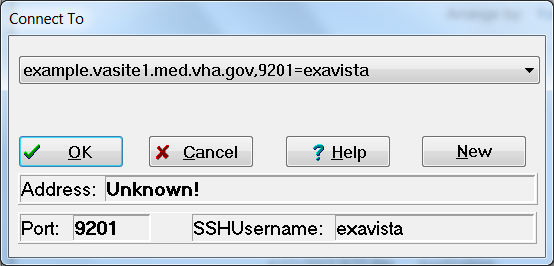 Delphi VistA client/server applications can use this “Connect To” dialogue with server and port configuration selection options to allow users to do the following:Select an existing server name and associated port from a list of servers entered into the Microsoft® Windows Registry.Enter a new server name, Internet Protocol (IP) address, and associated port number. If a Secure Shell (SSH) connection is desired, also enter the SSHUsername associated with the server.For example, this can be useful when you want to run the application in either a Test or Production account.If exactly one server and port entry is defined in the Microsoft® Windows Registry, then the dialogue in Figure 3 is not displayed and no user interaction is required. If more than one server and port entry exists, then the dialogue in Figure 3 is displayed and the user chooses to which server they want to connect.To add a new server and associate port number to the Microsoft® Windows Registry requires administrator privileges on the workstation. You can add, remove, or modify as many registry key values under the following location, as you want there to be server entries available. The values are stored in either of the following registries:Key Name: HKEY_LOCAL_MACHINE\Software\Wow6432Node\Vista\Broker\ServersKey Name: HKEY_CURRENT_USER\Software\Vista\Broker\ServersEntries are of the format:Name: Server,ListenerPortType: REG_SZDate: SSHUsernameFor example, a connection to a server with the following information would look like Figure 4:Address: r08dhcp017.vha.med.va.govPort: 19001SSHUsername: xkgvistaFigure 4: Sample Registry Information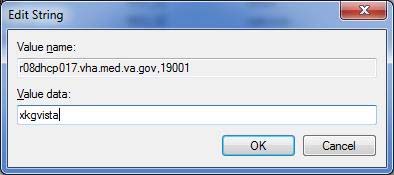 Edit Broker Servers ApplicationThe Edit Broker Servers application (i.e., ServerList.exe), previously distributed with earlier versions of the Broker, was replaced by a “beta” ServerList.exe in RPC Broker 1.1 (patch XWB*1.1*60). The Edit Broker Servers application provides the means to add, edit, or delete server and port number entries in the Microsoft® Windows Registry.	NOTE: Microsoft® Windows 7 includes additional levels of security that prevented earlier versions of this application from working. The ServerList.exe application included in XWB*1.1*60 has not been field tested or Section 508 certified and is made available to developers to assist in application testing.When opened normally (i.e., double-click), the application allows users to edit entries for their Windows environment only. The following entries are displayed in Figure 5:Entries with a green “open lock” icon are not available to other users of the same computer.Entries with a red “closed lock” icon are shared and cannot be edited.Figure 5: Edit Broker Servers Application—Opened Normally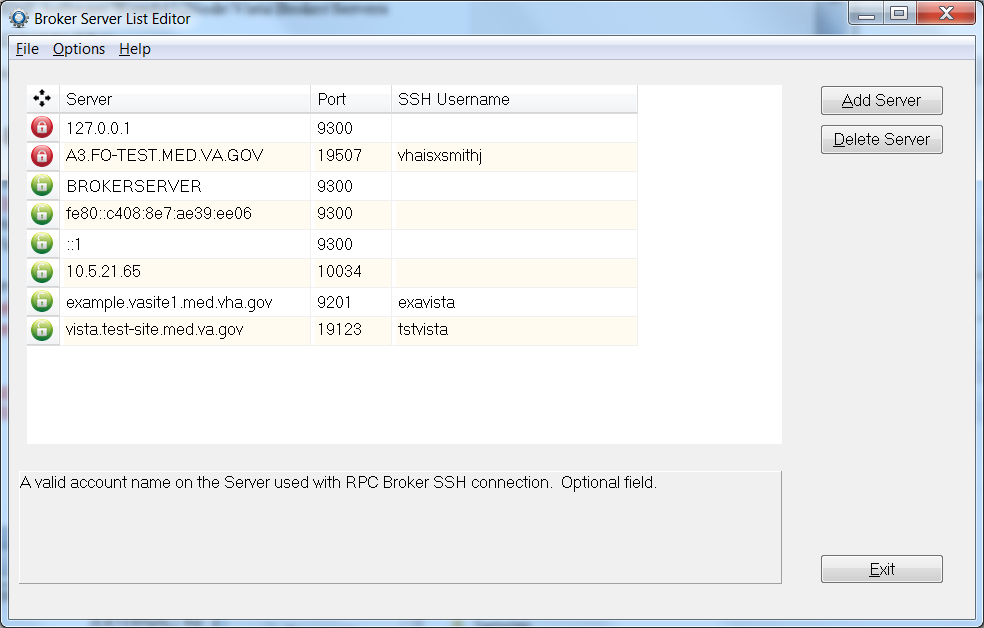 When opened with Administrator privileges (i.e., right-click and Run as administrator), all entries can be edited by a user with Administrator privileges on the computer.Figure 6: Edit Broker Servers Application—Opened with Administrator Privileges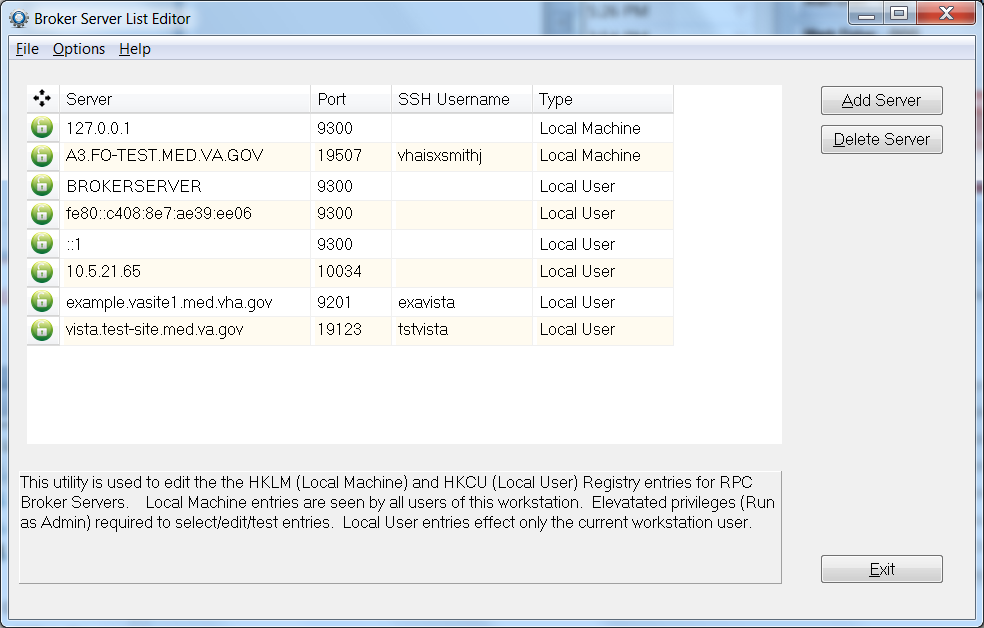 Standalone Applications and their Associated Help FilesThe standalone Broker application listed in Table 3, which was distributed with earlier versions of the RPC Broker, has an associated help file that must reside in the same directory in order to provide online help for that particular standalone program:Table 3: Standalone RPC Broker Applications and Associated Help FilesThe installation of the Broker automatically loads these associated files into the appropriate directories. If you choose to “export” a standalone application to another client workstation, make sure you include its associated help file and place them both in the same directory.	REF: For more information on the RPCTEST.EXE application, see the “Troubleshooting” section.HOSTS FileThe HOSTS file is an ASCII text file that contains a list of the servers and their IP addresses. Microsoft has deprecated the use of the HOSTS file for resolution of server names and IP addresses. The current Microsoft Windows APIs are strictly dependent upon Domain Name Service (DNS) for host name to IP address resolution. RPC Broker code uses the newer Microsoft APIs and no longer supports the use of the HOSTS file.Server FeaturesRPC Broker Management MenuThe RPC Broker Management Menu [XWB MENU] is for system managers. It contains the options shown in Figure 7:Figure 7: RPC Broker Management Menu Option [XWB MENU]Select RPC Broker Management Menu Option:          RPC Listener Edit          Start All RPC Broker Listeners          Stop All RPC Broker Listeners          Clear XWB Log Files          Debug Parameter Edit         View XWB Log	CAUTION: On many servers, listeners are configured as an operating system process and cannot be edited, started, or stopped using VistA menu options.

For more information regarding the setup of listeners, see the “Setup for XWB LISTENER STARTER Option” section in the RPC Broker Deployment, Installation, Back-Out, and Rollback Guide.	NOTE: This menu was introduced with RPC Broker Patch XWB*1.1*9 and updated with subsequent RPC Broker patches.RPC Listener Edit OptionUse the RPC Listener Edit [XWB LISTENER EDIT] option to create or edit listener entries.	REF: For more information on the RPC Listener Edit option, see the “Editing the Listener Site Parameters” section.Start All RPC Broker Listeners OptionUse the Start All RPC Broker Listeners [XWB LISTENER STARTER] option to automatically start all listeners configured in the RPC BROKER SITE PARAMETERS (#8994.1) file.	REF: For more information on the Start All RPC Broker Listeners option, see the “To Start All Listeners” section.Stop All RPC Broker Listeners OptionUse the Stop All RPC Broker Listeners [XWB LISTENER STOP ALL] option to stop all running listeners configured in the RPC BROKER SITE PARAMETERS (#8994.1) file set to automatically start.	REF: For more information on the Stop All RPC Broker Listeners option, see the “To Stop All Running Listeners” section.Clear XWB Log Files OptionUse the Clear XWB Log Files [XWB LOG CLEAR] option to clear (KILL) the XWB log files, which are stored in a temporary global under ^TMP(“XWBDEBUG”,$J).Debug Parameter Edit OptionUse the Debug Parameter Edit [XWB DEBUG EDIT] option to edit the XWBDEBUG parameter defined in the PARAMETER DEFINITION (#8989.51) file and stored in the PARAMETERS (#8989.5) file when set.View XWB Log OptionUse the View XWB Log [XWB LOG VIEW] option to view the temporary debug log files that the Broker can set. The XWBDEBUG parameter must be set for log files to be recorded in temporary global ^TMP(“XWBDEBUG”,$J).Broker Listeners and PortsYou can run:A single Broker Listener, running on any available port.Multiple Broker Listeners running on the same IP address/CPU but listening on different ports.Multiple Broker Listeners in the same UCI-volume, but on different IP addresses/CPUs, listening on the same port (or on different ports).Thus, for example, to run one listener in a Production account and another in a Test account, on the same IP address/CPU, you must configure them to listen on different ports (e.g., ###0 for production and ###1 for Test). If, on the other hand, you are running the listeners on different IP addresses/CPUs, the ports can be the same (e.g., one Broker Listener on every system, listening on port ###0).You need to configure your clients to connect to the appropriate listener port on your M server. While 9200 has been used as a convention for a Broker-based application service port, you can choose any available port greater than 1024 (sockets 1 to 1024 are reserved for standard, well-known services like SMTP, FTP, Telnet, etc.).Obtaining an Available Listener Port—Alpha/VMS SystemsPort selections conflict only if another process on the same system is using the same port. To list the ports currently in use on OpenVMS systems, use the DCL command:Figure 8: Obtaining an Available Listener Port—Alpha/VMS Systems$  UCX SHOW DEVICE_SOCKETPort                    RemoteDevice_socket  Type    Local  Remote  Service           Host  bg3         STREAM    ###1       0  HL7              0.0.0.0  bg23        STREAM    ###2       0  Z3ZTEST          0.0.0.0  bg24        STREAM    ###3       0  ZSDPROTO         0.0.0.0For example, if port ###1 shows up in the Local Port column, as shown in the first entry in Figure 8, some other application is already using port ###1 and you should choose another port.Obtaining an Available Listener Port—Linux SystemsPort selections conflict only if another process on the same system is using the same port. To list the ports currently in use on Linux systems, use the netstat command, as shown in Figure 9:Figure 9: Obtaining an Available Listener Port—Linux Systems$  netstat -lntuActive Internet connections (only servers)Proto Recv-Q Send-Q Local Address               Foreign Address             Sta tcp        0      0 0.0.0.0:###1                0.0.0.0:*                   LIS tcp        0      0 99.999.999.999:###6         0.0.0.0:*                   LIS tcp        0      0 127.0.0.1:199               0.0.0.0:*                   LIS tcp        0      0 0.0.0.0:###2                0.0.0.0:*                   LIS tcp        0      0 0.0.0.0:111                 0.0.0.0:*                   LIS tcp        0      0 0.0.0.0:###3                0.0.0.0:*                   LIS tcp        0      0 127.0.0.1:####7             0.0.0.0:*                   LIS tcp        0      0 0.0.0.0:###4                0.0.0.0:*                   LIS tcp        0      0 127.0.0.1:###5              0.0.0.0:*                   LISFor example, if port ###1 shows up in the Local Address column as shown in the first entry in Figure 9, some other application is already using port number ###1 and you should choose another port.Starting and Stopping ListenersTo Start All ListenersTo automatically start all listeners configured in the RPC BROKER SITE PARAMETERS (#8994.1) file, use the Start All RPC Broker Listeners [XWB LISTENER STARTER] option. This option first stops any of these listeners that may be running, and then starts all of them up.	NOTE: TaskMan must be running to use this option, which was introduced with patch XWB*1.1*9.To Configure Listeners for Automatic StartupTo configure a given listener for startup by the Start All RPC Broker Listeners [XWB LISTENER STARTER] option, enter YES in the CONTROLLED BY LISTENER STARTER field in the RPC BROKER SITE PARAMETERS (#8994.1) file for that listener.	REF: For more information about the RPC BROKER SITE PARAMETERS (#8994.1) file, see the “RPC BROKER SITE PARAMETERS File” section.To Stop All Running ListenersTo stop all running listeners configured in the RPC BROKER SITE PARAMETERS (#8994.1) file set to automatically start, use the Stop All RPC Broker Listeners [XWB LISTENER STOP ALL] option.	CAUTION: It is important to stop all Listeners before shutting down the system!To Task the XWB LISTENER STARTER Option for System StartupThe Start All RPC Broker Listeners [XWB LISTENER STARTER] option, which starts all configured Broker Listeners at one time, can be tasked to automatically start all of the Listener processes you need when TaskMan starts up, such as after the system is rebooted or configuration is restarted.To automatically start the Listeners when TaskMan is restarted (i.e., in addition to the entries in the RPC BROKER SITE PARAMETERS [#8994.1] file), enter the XWB LISTENER STARTER option in the OPTION SCHEDULING (#19.2) file. Schedule this option with SPECIAL QUEUING set to STARTUP. You can do this by using TaskMan’s Schedule/Unschedule Options [XUTM SCHEDULE], as shown in Figure 10.Figure 10: Automatically Starting Listeners when TaskMan is RestartedSelect Systems Manager Menu Option: TASKMAN <Enter> ManagementSelect Taskman Management Option: SCH <Enter> edule/Unschedule OptionsSelect OPTION to schedule or reschedule: XWB LISTENER STARTER <Enter> Start All RPC Broker Listeners         ...OK? Yes// <Enter> (Yes)      (R)                        Edit Option Schedule    Option Name:   XWB LISTENER STARTER    Menu Text:    Start All RPC Broker Listeners      TASK ID:_________________________________________________________________________________  QUEUED TO RUN AT WHAT TIME:DEVICE FOR QUEUED JOB OUTPUT: QUEUED TO RUN ON VOLUME SET:      RESCHEDULING FREQUENCY:             TASK PARAMETERS:            SPECIAL QUEUEING:  STARTUP_________________________________________________________________________________RPC BROKER SITE PARAMETERS FileThe RPC BROKER SITE PARAMETERS (#8994.1) file contains one top-level entry, whose .01 field is a pointer to the DOMAIN (#4.2) file. When the RPC Broker is installed, you create this top-level entry and assign the proper Domain Name.The site parameters in this top-level entry pertain to listeners. For each listener that you plan to run on your system, you should make an entry for that listener in the site parameters.Editing the Listener Site ParametersTo create or edit listener entries, use the RPC Listener Edit [XWB LISTENER EDIT] option.The RPC Listener Edit [XWB LISTENER EDIT] first prompts you to select a Box-Volume Pair entry. Then, within each Box-Volume Pair entry (representing the volume set and system on which the listener should run), you can configure one or more listeners:Figure 11: RPC Listener Edit Option—Sample User DialogueSelect RPC BROKER SITE PARAMETERS DOMAIN NAME: YOURSITE.VA.GOV         ...OK? Yes// <Enter> (Yes)Select BOX-VOLUME PAIR: ABC:DEF1213// <Enter>  BOX-VOLUME PAIR: ABC:DEF1213// <Enter>  Select PORT: ###0// <Enter>    PORT: ###0// <Enter>    STATUS: STARTING// <Enter>    CONTROLLED BY LISTENER STARTER: YES// The meaning of the site parameter field for a given listener entry is shown in Table 4:Table 4: Listener Site Parameter Entries DescriptionsRPC Broker Message StructureThe messages that are sent from a server to a client contain either several values or a single value. Presently, the RPC Broker messages are bound by the Microsoft® Windows WinSock Application Programming Interface (API) specifications and the size of the symbol table. The server receives a message from the client and parses out the name of the remote procedure call and its parameters. The Broker module on the server looks up the remote procedure call in the REMOTE PROCEDURE (#8994) file and executes the RPC using the passed-in parameters. At this point the server side of the application processes the request and returns the result of the operation. If the operation is a query, then the result is a set of records that satisfy that query. If the operation is to simply file the data on the server or it is unnecessary to return any information, then, typically, notification of the success of the operation will be returned to the client.The basic RPC Broker message structure consists of the following:A header portion (which includes the name of the remote procedure call).The body of the message (which includes descriptors, length computations, and M parameter data).Client/Server TimeoutsThe issue of timeouts is complex in a client/server environment. Because the user can be working with applications that rely solely on the client, long periods of time can elapse that the server would traditionally have counted against the user’s timeout.Broker Patch XWB*1.1*6 was created to address timeout issues. It instituted a “keep-alive” timer that was compiled into client applications. Through monitoring this keep-alive timer, the software is able to eliminate “ghost” server Broker jobs for which there is no longer a client application, based on the keep-alive timer rather than on user activity.“Ghost” server jobs occur when client processes are ended in a non-standard way (e.g., by pressing the PC’s Reset button). Prior to patch XWB*1.1*6, these jobs would wait for 10 hours to receive data from the client application that no longer existed.In order to let the server know that the client application is still active, applications compiled with the client portion of Patch XWB*1.1*6 (and beyond) initiate a periodic, background contact with the server. This “polling” of the server by the client resets the timeout so that the server job is not stopped when the client still exists. Any client application compiled with the TRPCBroker component distributed with the latest patch automatically polls. No developer or user intervention is necessary, and this polling activity does not affect the application or the user.The BROKER ACTIVITY TIMEOUT field in the KERNEL SYSTEM PARAMETERS (#8989.3) file controls the length of the timeout. That field was distributed by Kernel Patch XU*8.0*115 with a default value of approximately 3 minutes. By setting the timeout to a duration much shorter than 10 hours, the ghost jobs are eliminated quickly, if the client application is no longer running.	REF: For advice regarding changing the value for this field, see the help for the BROKER ACTIVITY TIMEOUT field.SecuritySecurity FeaturesSecurity in distributed computing environments, such as in client/server systems, is much more complicated than in traditional configurations. Although it is probably impossible to protect any computer system against the most determined and sophisticated intruder, the RPC Broker implements robust security that is transparent to the end user and without additional impact on system administrators.Security with the RPC Broker is a four-part process:Client workstations must have a valid connection request.Users must have valid 2-factor authentication (2FA) or Access and Verify codes.Users must be valid users of a VistA client/server application.Any remote procedure call must be registered and valid for the application being executed.Validation of Connection RequestAn enhancement to security has been included with RPC Broker 1.1. Before the Broker Listener jobs off a Handler for a client, it checks the format of the incoming connection request. If the incoming message does not conform to the Broker standard, the connection is closed. This serves as an early detection of impostors and intruders.Validation of UsersThe GUI “VistA Sign-on” dialogue is integrated with the RPC Broker interface. This “VistA Sign-on” dialogue is invoked when the client application connects to the server.VistA 2-Factor Authentication DialogueAfter starting the application, many applications display a splash screen. An example of a VistA application splash screen is shown in Figure 12:Figure 12: Sample VistA Application “Signon” Splash Screen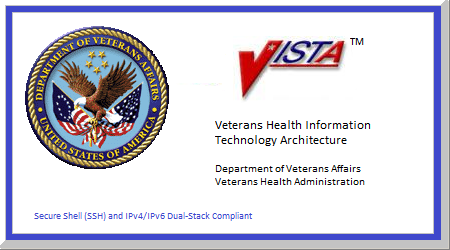 The application then opens, and the user is prompted for 2-factor authentication (2FA). The form of authentication can vary depending on the network security implementation at that time.An example of 2-factor authentication (2FA) follows:After inserting a Smart Card (e.g., Personal Identity Verification [PIV] card), the system displays the available Public Key Infrastructure (PKI) certificates from which to choose, as shown in Figure 13:Figure 13: Microsoft “Windows Security” Dialogue—Certificate Selection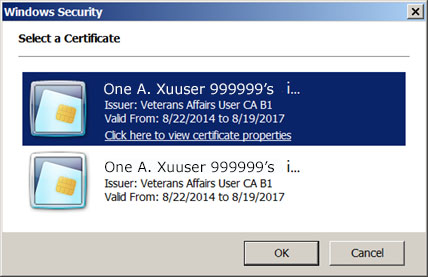 After selecting a valid certificate, the user is prompted to enter a Personal Identification Number (PIN):Figure 14: “ActivClient Login” Dialogue—PIN Entry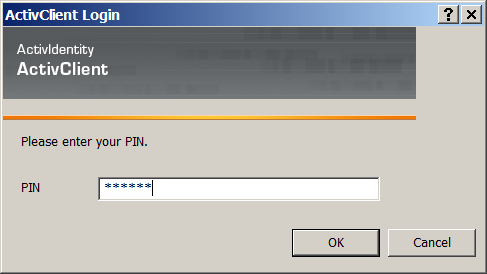 After entering a PIN, there will be a short system delay as the following occurs in the background:Identity and Access Management (IAM) validates the user credentials with Microsoft Active Directory.The user’s Active Directory credentials are exchanged for a digitally signed Secure Token Service (STS) Security Assertion Markup Language (SAML) token containing several user attributes, including a unique Security ID (SecID).VistA validates the SAML token for the following information:Digital SignatureIntegrityExpirationIf the token is good, it identifies the user based on the SecID and other attributes.A mandatory warning message is then displayed to the user as shown in Figure 15. The message box shows the following information taken from the SAML token), whether or not the connection is encrypted:User NameServer NameConnection Protocol: IPv4 or IPv6Figure 15: Sample “System Use Notification” Dialogue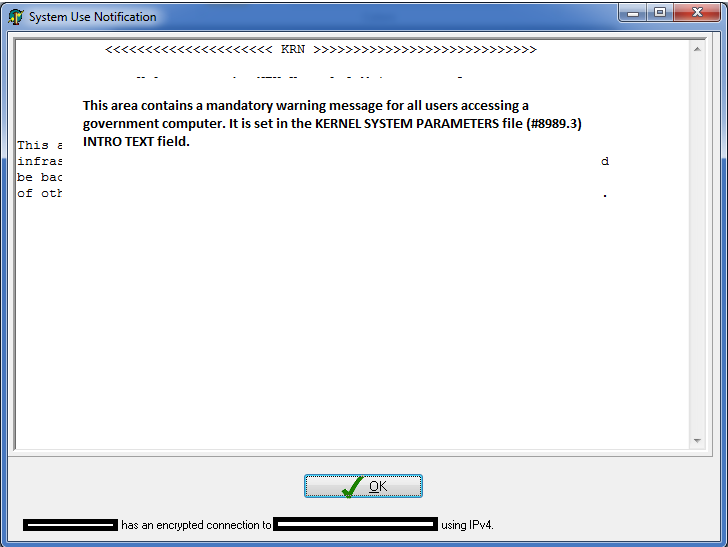 	NOTE: When a user is unable to log onto a workstation with their Personal Identity Verification (PIV) card, the user contacts the Enterprise Service Desk (ESD) to receive a PIV exemption to allow them to log on with their Active Directory (AD) credentials (username and password). This enhanced BDK detects this condition and allows the user to use their AD credentials to secure a SAML token from IAM for logging onto VistA via applications compiled with this version of the BDK. (XWB*1.1*71)VistA Access/Verify Code Sign-on DialogueThe “VistA Sign-on” dialogue automatically prompts users for their Access and Verify codes if they are not already signed on using 2-factor authentication (2FA; Figure 16).Figure 16 illustrates a sample of the “VistA Sign-on” dialogue integrated with the RPC Broker:Figure 16: Sample “VistA Sign-on” Security Dialogue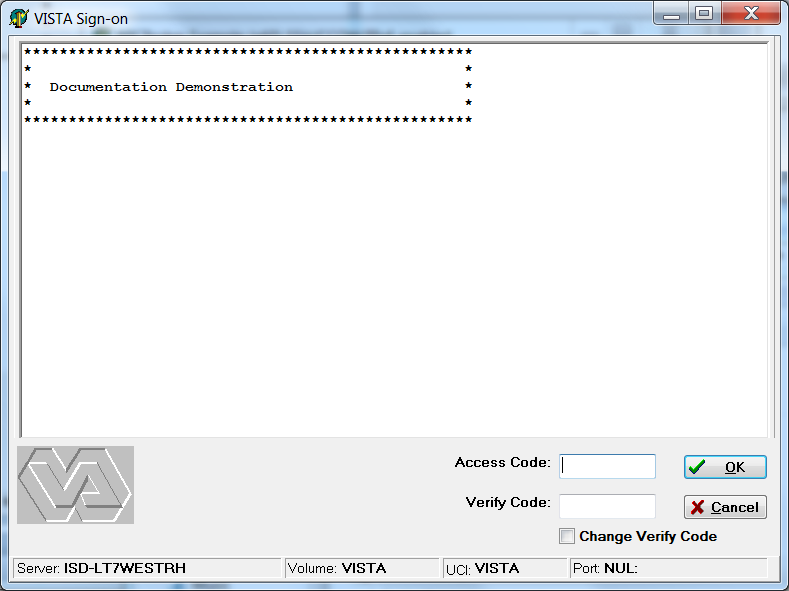 	NOTE: RPC Broker 1.1 supports Single Sign-On/User Context (SSO/UC).

REF: For more information on SSO/UC, see the Single Sign-On/User Context (SSO/UC) Installation Guide and Single Sign-On/User Context (SSO/UC) Deployment Guide on the VA Software Document Library (VDL).VistA Division Selection DialogueAfter entering an Access and Verify code, if a user is associated with more than one institution, the user will be presented with a dialogue similar to Figure 17:Figure 17: “Select Division” Dialogue—Sample Entries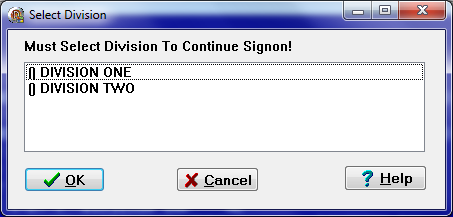 To continue the signon process, the user must select a division from the list presented. The user’s default division will initially be highlighted. To choose a different division, users should click on or use the arrow keys to highlight the appropriate division and press OK after making their selection. The signon process will log the user into VistA with their DUZ(2) set to that division.Client/server applications are “B”-type options (i.e., Broker options) in the OPTION (#19) file. Users must have the client/server application option assigned to them like any other assigned option in VistA. It can be put on their primary menu tree or as a secondary option/menu as part of their suite of permitted options. The client/server application will only run for those users who are allowed to activate it.	NOTE: The client/server application options will not be displayed in a user’s menu tree.Kernel’s Menu Manager verifies that users are allowed access to a VistA application or option with the following process:Users start a VistA application.The RPC Broker in the client application invokes the “VistA Sign-on” dialogue (Figure 16) when connecting to the server.Users sign on to the server via the Kernel signon process.If authorized, the user is granted access to the server, otherwise an error message is returned. This serves as an initial security check.	REF: For more information on 2-factor authentication (2FA), Access and Verify codes, or the Kernel signon process in general, see the “Signon/Security” section in the Kernel 8.0 & Kernel Toolkit 7.3 Systems Management Guide.Users Can Customize VistA Sign-on DialogueWhen a VistA application on the client connects to the server, the “VistA Sign-on” dialogue is displayed for the user to identify and authenticate himself on the server. The VistA Sign-on dialogue System menu has a “Properties...” item, as shown in Figure 18:	NOTE: Move your mouse anywhere in the dialogue’s Title bar and right click to display the System menu.Figure 18: “VistA Sign-on” Dialogue—Properties System Menu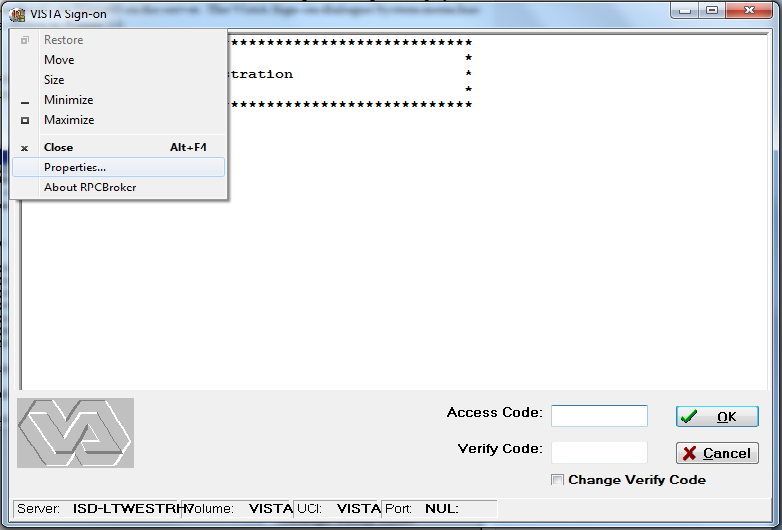 Sign-on PropertiesWhen this item is selected, the user is presented with the “Sign-on Properties” dialogue, as shown in Figure 19:Figure 19: “Sign-on Properties” Dialogue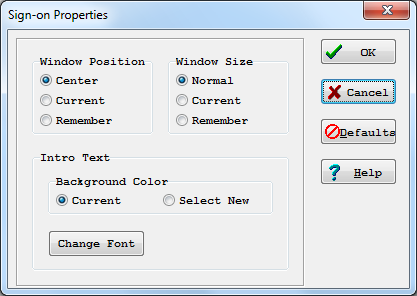 Using this dialogue (Figure 19), users can control the appearance of the “VistA Sign-on” dialogue by modifying the following characteristics:Window Position—Position of the “VistA Sign-on” dialogue.Window Size—Size of the “VistA Sign-on” dialogue.Introductory Text—Appearance of the introductory text in the “VistA Sign-on” dialogue.Window PositionThe “VistA Sign-on” dialogue’s window position can be one of the entries in Table 5:Table 5: Window PositionWindow SizeThe “VistA Sign-on” dialogue’s window size can be one of the entries in Table 6:Table 6: Window SizeIntroductory TextThe “VistA Sign-on” dialogue’s introductory text has a couple of settings users can control:Background Color:Table 7: Introductory Text Background ColorFont:When users press Change Font they are presented with a “Font” dialogue (Figure 20) that can be used to change the following font attributes of the introductory text of the “VistA Sign-on” dialogue:FaceStyleSizeEffectscolorFigure 20: Sample “Font” Dialogue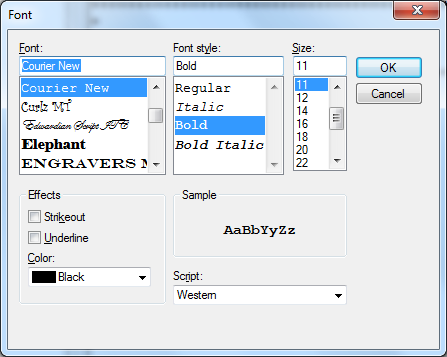 Change VistA Verify Code ComponentRPC Broker 1.1 includes a “Change VistA Verify Code” dialogue for the client workstation. After a user signs onto the server, if their Verify code has expired, the user is automatically prompted with the following message:“You must change your Verify code at this time.”Once the user presses OK they are presented with the “Change VistA Verify Code” dialogue as displayed in Figure 21:Figure 21: “Change VistA Verify Code” Dialogue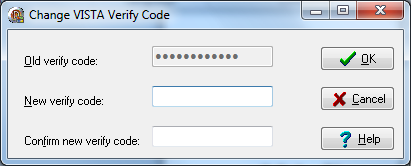 	NOTE: The old Verify code appears as asterisks (*) in a grayed-out box if it is available. If a user authenticated with 2-factor authentication (2FA) and a Verify code is expired, then the old Verify code must also be provided.Users must then do the following:Enter their new Verify code.Confirm their new Verify code.Users who wish to change their Verify code prior to its expiration can do so by either of the following methods:GUI environment (available as of Broker Patch XWB*1.1*13)—Click on the checkbox labeled “Change Verify Code” on the Sign-on screen (Figure 16). After signing on, it invokes the dialogue described in Figure 21.Roll-and-Scroll environment (existing functionality)—Use the Edit User Characteristics [XUSEREDITSELF] option to edit your Verify code.Validation of RPCsSample Security ProceduresThe security steps each client user will follow, and the intermediate client/server security processes are described in the example in Table 8:Table 8: Sample Security ProceduresSecurity Features Tasks SummaryTable 9 summarizes required security tasks:Table 9: Security Tasks Summary	NOTE: To reiterate, an RPC is only allowed to run within the context of an application with which it is registered. Users are only able to run the server side of the application that was installed on the server by system administrators.	CAUTION: For each release of the RPC Broker, the RPC Broker Development Team continuously strives to implement the most complete, robust, and flexible security available at the time.TroubleshootingTest the Broker Using the RPC Broker Diagnostic ProgramRPC Broker 1.1 includes a diagnostic tool for the client workstation (Figure 22). This tool can be used to verify and test the Broker client/server connection and signon process. This program (i.e., RPCTEST.EXE) also displays specific information about the client workstation that can be useful to system administrators when trying to determine and/or correct any problems with or to test the Broker.	NOTE: This utility has not yet been updated to support 2-factor authentication (2FA) or IPv4/IPv6 dual-stack environment testing and has not been reviewed for Section 508 conformance.It displays the following information:Default workstation information that includes the Name and IP Address.Local connection information that includes the Name, Client IP, Current Socket, and Broker State.VistA user information that includes the Name and Last SignOn Date/Time.Remote connection information that includes the Server, Port, IP Address, Operating System (OS) Version (Ver) information, and Job ID.A color-coded Link State indicator that shows the status of your connection:Red = no link/connection.Yellow = attempting link/connection.Green = successful link/connection.When you run the RPC Broker Connection Diagnostic application (i.e., RPCTEST.EXE), the dialogue in Figure 22 is displayed:Figure 22: RPC Broker Connection Diagnostic ApplicationYou should verify that the connection from the client workstation to the server is functioning correctly. For example:Try logging on to the server by choosing a server/port combination and pressing Log On; you will be presented with the VistA Sign-on dialogue. The Link State indicator will change from red to yellow to green as you progress through the connection process.Test various connections by changing the server and port information under the “Remote Connection Info” block. To verify the connection process is working properly, try logging on to known servers and ports with Listeners running.You can also use this tool to resolve a server address without having to log on to the server. Type in a server name in the “Server” box located in the “Remote Connection Info” section of the dialogue and press the enter key. If the server can be found, the IP address will be displayed in the “IP Addr” box in that same section.If you encounter an error while testing the Broker, make sure you check the following:Is the Broker Listener running on the specified port? If not, start the Broker Listener on the specified port.	REF: For more information on starting the Broker Listener, see the “Broker Listeners and Ports” section.Have you installed all current Kernel, Kernel Toolkit, and VA FileMan patches? If not, you must install all required patches (see the RPC Broker Deployment, Installation, Back-Out, and Rollback Guide).Is the server name resolvable using DNS? Current Microsoft® Windows APIs no longer look at the HOSTS file for name resolution but are strictly dependent upon DNS.Verify and Test the Network ConnectionTo detect and avoid network problems, do the following:First, make sure you actually have TCP/IP running correctly on your workstation.At the DOS/Command prompt type PING ###.###.###.### to the server host to which you are trying to connect (where ###.###.###.### equals the IP address of the server). For example:C:\>PING 127.0.0.1	NOTE: “PING”  is a way to test connectivity. PING sends an Internet Control Message Protocol (ICMP) packet to the server in question and requests a response. It verifies that the server is running, and the network is properly configured.If the host is unreachable, there is a network problem and you should consult with your network administrator.If you get a timeout, it may be your network configuration on the client workstation, proceed to Step 2.If the server is reachable, proceed to Step 4.Make sure that Microsoft® Windows is patched to the current version. Install the latest Service Pack or patches.Make sure that the files on the client are in the correct directories.Make sure that all of the client workstation TCP/IP settings are correct in the network properties. Typos, etc. can be a real problem, as can gateways, DNS servers, etc. Try removing items in your WINS configuration/DNS configuration, etc.	REF: For more information on telecommunications support, please visit the Telecommunications Support Office Home Page on the VA Intranet.Signon DelaysUsers signing on to VistA on a client workstation should not experience any significant signon delays.If there are network problems preventing 2-factor authentication (2FA), there will be a delay until the client application times out waiting for an authentication token. After the delay, the user will fail over to Access and Verify code signon.RPC Broker FAQsFor examples of general or development-specific frequently asked questions (FAQs) about the RPC Broker, see VA Intranet website.GlossaryTable 10: Glossary of Terms and Acronyms	REF: For a list of commonly used terms and definitions, see the OIT Master Glossary VA Intranet Website.

For a list of commonly used acronyms, see the VA Acronym Lookup Intranet Website.Index22-Factor Authentication (2FA), 2, 3, 4, 17, 18, 21, 22, 27, 29, 32AAccess Code, 3, 4, 17, 21, 22, 27AcronymsIntranet Website, 34Active Directory, 2, 19Assumptions, xviiAuthentication2-Factor (2FA), 2, 3, 4, 17, 18, 21, 22, 27, 29, 32BBackground Color, 25BOX-VOLUME PAIR Field, 15BrokerFAQs, 32Listeners and Ports, 11Message Structure, 15Non-Callback Connections, 3BROKER ACTIVITY TIMEOUT Field, 16Broker Security Enhancement (BSE), 2B-type Options, 22CCallout Boxes, xvChanging the VistA Verify Code, 26Clear XWB Log Files Option, 11Client/Server Timeouts, 15CodesAccess, 3, 4, 17, 21, 22, 27Verify, 3, 4, 17, 21, 22, 26, 27ColorBackground, 25CommandsDCL, 12Commonly Used Terms, xviConfiguring Listeners, 13Connect To Dialogue, 6Connection RequestValidating, 17ConnectionsDiagnostics, 30Contents, xCONTROLLED BY LISTENER STARTER Field, 13CONTROLLED BY LISTENER STARTUP Field, 15Customizing the Signon Dialogue, 23DData DictionaryData Dictionary Utilities Menu, xviiListings, xviiDCL Command, 12Debug Parameter Edit Option, 11DI DDU Menu, xviiDiagnosticsConnection, 30DILIST Option, xviiDisclaimers, xivSoftware, xiiiDivisionsVistA Division Selection Dialogue, 22DLL, 1, 4WinSock Application Programming Interface (API), 15DocumentationRevisions, iiSymbols, xivDocumentation Conventions, xivDocumentation Navigation, xviDOMAIN (#4.2) File, 14EEdit Broker Servers Application, 7Edit User Characteristics Option, 27Editing the Listener Site Parameters, 14FFAQs, 32FeaturesSecurity, 17Server, 10FieldsBOX-VOLUME PAIR, 15BROKER ACTIVITY TIMEOUT, 16CONTROLLED BY LISTENER STARTER, 13CONTROLLED BY LISTENER STARTUP, 15PORT, 15SPECIAL QUEUING, 13STATUS, 15Figures, xiFilesDOMAIN (#4.2), 14Help, 9HOSTS, 10Kernel System Parameters (#8989.3), 16OPTION (#19), 22OPTION SCHEDULING (#19.2), 13PARAMETER DEFINITION (#8989.51), 11PARAMETERS (#8989.5), 11REMOTE PROCEDURE (#8994), 1, 4, 15RPC BROKER SITE PARAMETERS (#8994.1), 3, 11, 13, 14Font, 25Frequently Asked Questions, 32GGlossary, 33Intranet Website, 34HHelpAt Prompts, xviiOnline, xviiQuestion Marks, xviiHelp Files, 9HistoryRevisions, iiHKEY_CURRENT_USER\Software\Vista\Broker\Servers Registry, 6HKEY_LOCAL_MACHINE\Software\Wow6432Node\Vista\Broker\Servers Registry, 6Home PagesAcronyms Intranet Website, 34Adobe Website, xixGlossary Intranet Website, 34RPC Broker Website, xviiiVA Software Document Library (VDL) Website, xixRPC Broker, xixHOSTS File, 10How Does It All Work?, 3How toObtain Technical Information Online, xviiUse this Manual, xiiiIIAM, 2Identity and Access Management, 2Identity and Access Management (IAM), 19Intended Audience, xiiiIntroduction, 1Introductory Text, 25KKernel System Parameters (#8989.3) File, 16LLAN, 3, 33List File Attributes Option, xviiListenersConfiguring, 13Starting, 13Stopping, 13Tasking, 13Listeners and Ports, 11MMenu for System Managers, 10Menu Manager, 22MenusData Dictionary Utilities, xviiDI DDU, xviiRPC Broker Management Menu, 10XWB MENU, 10Message Structure, 15Microsoft Windows Registry, 6Multi-Instances Support, 3NNetwork Connection, 31Non-Callback Connections, 3OObtainingAvailable Listener PortAlpha/VMS Systems, 12Linux Systems, 12Data Dictionary Listings, xviiOnlineDocumentation, xviiTechnical Information, How to Obtain, xviiOPTION (#19) File, 22OPTION SCHEDULING (#19.2) File, 13OptionsB-type, 22Clear XWB Log Files, 11Data Dictionary Utilities, xviiDebug Parameter Edit, 11DI DDU, xviiDILIST, xviiEdit User Characteristics, 27List File Attributes, xviiRPC Broker Management Menu, 10RPC Listener Edit, 10, 14Schedule/Unschedule Options, 13Start All RPC Broker Listeners, 11, 13, 15Stop All RPC Broker Listeners, 11, 13, 15View XWB Log, 11XUSEREDITSELF, 27XUTM SCHEDULE, 13XWB DEBUG EDIT, 11XWB LISTENER EDIT, 10, 14XWB LISTENER STARTER, 11, 13, 15XWB LISTENER STOP ALL, 11, 13, 15XWB LOG CLEAR, 11XWB LOG VIEW, 11XWB MENU, 10Orientation, xiiiOverview, 1System Diagram, 5PPARAMETER DEFINITION (#8989.51) File, 11PARAMETERS (#8989.5) File, 11PatchesRevisions, ixPING, 31PORT Field, 15Ports and Listeners, 11PositionWindow, 24Product Support (PS)Anonymous Directories, xixProgramsRPCTEST.EXE, 9, 29, 30PSAnonymous Directories, xixQQuestion Mark Help, xviiRRegistriesHKEY_CURRENT_USER\Software\Vista\Broker\Servers, 6HKEY_LOCAL_MACHINE\Software\Wow6432Node\Vista\Broker\Servers, 6Registry, 6REMOTE PROCEDURE (#8994) File, 1, 4, 15Revision History, iiDocumentation, iiPatches, ixRPC BrokerDiagnostic ProgramHow to test the Broker, 29FAQs, 32Website, xviiiRPC Broker Management Menu, 10RPC BROKER SITE PARAMETERS (#8994.1) File, 3, 11, 13, 14RPC Listener Edit Option, 10, 14RPCTEST.EXE, 9, 29, 30SSAMLToken, 2SAML Token, 19Schedule/Unschedule Options Option, 13Secure Token Service (STS), 2Security, 17Change VistA Verify Code Component, 26Features, 17Sample Security Procedures, 27Signon DialogueCustomizing, 23Summary of Tasks, 28Validating Connection Request, 17Validating Users, 17Security ID (SecID), 19ServerFeatures, 10SignonDelays, 32DialogueCustomizing, 23Sample, 21Silent Logons, 3Single Sign-On/User Context (SSO/UC), 2SizeWindow, 25Software Disclaimer, xiiiSPECIAL QUEUING Field, 13Standalone Applications and their Associated Help Files, 9Start All RPC Broker Listeners Option, 11, 13, 15Starting Listeners, 13STATUS Field, 15Stop All RPC Broker Listeners Option, 11, 13, 15Stopping Listeners, 13SupportAnonymous Directories, xixSupport for Secure Shell (SSH), 2, 6, 7SymbolsFound in the Documentation, xivSystemOverview Diagram, 5TTable of Contents, xTables, xiiTasking Listeners, 13TCP/IP, 3, 4, 31Test the Broker Using the RPC Broker Diagnostic Program, 29TextIntroductory, 25Timeouts, 15TokensSAML, 2, 19Secure Token Service (STS), 2Troubleshooting, 29Network Connection, 31RPC Broker Diagnostic Program, 29Signon Delays, 32UURLsAcronyms Intranet Website, 34Adobe Website, xixGlossary Intranet Website, 34RPC Broker Website, xviiiVA Software Document Library (VDL) Website, xixRPC Broker, xixUsers Can Customize VistA Sign-on Dialogue, 23VVA Software Document Library (VDL)Website, xixRPC Broker, xixValidatingConnection Request, Security, 17Users, Security, 17Verify and Test the Network Connection, 31Verify Code, 3, 4, 17, 21, 22, 26, 27Changing, 26View XWB Log Option, 11VistA 2-Factor Authentication Dialogue, 17VistA Division Selection Dialogue, 22VistA Sign-on DialogueAccess/Verify Codes, 21WWebsitesAcronyms Intranet Website, 34Adobe Website, xixGlossary Intranet Website, 34RPC Broker, xviiiVA Software Document Library (VDL) Website, xixRPC Broker, xixWindowPosition, 24Size, 25Windows Registry, 6WinSock Application Programming Interface (API), 15XXUSEREDITSELF Option, 27XUTM SCHEDULE Option, 13XWB DEBUG EDIT Option, 11XWB LISTENER EDIT Option, 10, 14XWB LISTENER STARTER Option, 11, 13, 15XWB LISTENER STOP ALL Option, 11, 13, 15XWB LOG CLEAR Option, 11XWB LOG VIEW Option, 11XWB MENU, 10DateRevisionDescriptionAuthors05/06/20208.0Tech Edits based on the Broker Development Kit (BDK) release with RPC Broker Patch XWB*1.1*71.Updated Section 1.1. functionality added with XWB*1.1*71.Changed all references throughout to “Patch XWB*1.1*71” as the latest BDK release.Updated references to show RPC Broker Patch XWB*1.1*71 supports Delphi 10.3, 10.2, 10.1, 10.0, and XE8 throughout.This was a bug fix and small enhancement patch; however, there are no new options, routines, files, fields, security keys, APIs, or RPCs.Reformatted all references to file and field name numbers throughout.Updated all styles and formatting to match current documentation standards and style guidelines.RPC Broker 1.1; XWB*1.1*71 BDKREDACTED04/25/20177.1Removed the following sections, since they are obsolete with the release of the latest Broker Development Kit (BDK); released with RPC Broker Patch XWB*1.1*65:Removed Section 2.2.3.4, “To Start Up a Single Listener Directly.”Removed Section 2.2.3.5, “To Stop a Single Listener Directly.”RPC Broker 1.1; XWB*1.1*65 BDKREDACTED01/31/20177.0Tech Edits based on release of RPC Broker Patch XWB*1.1*65:Reformatted document to follow current documentation standards and style formatting requirements.Added support for 2-factor authentication (2FA) and Windows Server 2012 R2 as a supported operating system to Section 1.1.Removed references to the Broker Security Enhancement (BSE) supplemental documentation throughout, since that documentation is being incorporated into the RPC Broker documentation.Removed references to the IsBackwardCompatibleConnection property in Section 1.1, because it was removed with this patch.Removed references to support for Auto Signon throughout, since it is in direct conflict with the mandate for 2-factor authentication (2FA); it also breaks with IPv6. The developer has disabled it in the XWB*1.1*65 client code (BDK) but has not removed it from Kernel code yet (that will happen in a future patch).Added reference to 2-factor authentication (2FA) and removed reference to Auto Signon in Section 1.2. Also, removed the “Integrated Auto Signon for Multiple User Sessions” section and sub-sections.Updated Note references to DLL and BAPI32.DLL in Section 1.2.Updated Figure 2.Removed reference to the RPC Broker Client Agent throughout, since it is used only for Auto Signon and will no longer have any value after May 2020; once all the new applications have rolled out for 2-factor authentication (2FA). Removed (prior) the “RPC Broker Client Agent” section.Added/Updated Windows registry information, including registry format and example (Figure 4) to Section 2.1.1.Updated Section 2.1.3 and Table 3.Removed Caution note referring to RPC Broker 1.0 from Section 2.1.4.Removed the “What Happened to the Client Manager?” and “What Happened to the VISTA.INI File?” sections, since there are no longer any 16-bit RPC Broker 1.0 applications in the VA.Added Caution note to Section 2.2.1.Changed references to “WINSOCK.DLL” to “WinSock Application Programming Interface (API)” throughout.Removed/Deprecated references to the HOSTS file (Section 2.1.4), BROKERSERVER, and localhost throughout, since Windows APIs no longer reference the HOSTS file but are strictly dependent upon DNS.Removed references to TSharedRPCBroker component and backward compatibility prior to patch XWB*1.1*6 in Section 2.2.6.Added reference to 2-factor authentication (2FA) in Step 2 in Section 3.1.Added Section 3.3.1 for 2-factor authentication (2FA).Renamed Section 3.3.2.Added reference to 2-factor authentication (2FA) in Section 3.3.3, 3.3.5, 4.1, and Table 8 (Step 2).Updated Section 4.3 to remove reference to the Client Agent and Auto signon. Also, added a reference to 2-factor authentication (2FA).RPC Broker 1.1; XWB*1.1*65 BDKREDACTED04/27/20166.0Tech Edits based on release of RPC Broker Patch XWB*1.1*60 (released 06/11/2015):Reformatted document to follow current documentation standards and style formatting requirements.Updated the “Orientation” section.Updated Section 1.1.Updated Section 2.1.1.Updated Figure 3.Updated Section 2.1.2.Added Figure 5 and Figure 6.Updated Section 2.1.3.Updated Section 2.2.1.4.Updated Section 2.2.1.5.Updated Section 2.2.1.6.Added Section 2.2.2.2 for a Linux example.Updated Figure 16.Updated Section 4.1.Deleted references to TSharedRPCBroker and TSharedBroker components throughout, since they were removed from the software.Updated help file references from “BROKER.HLP” to “Broker_1_1.chm” throughout.Updated references to show RPC Broker Patch XWB*1.1*60 supports Delphi XE7, XE6, XE5, and XE4 throughout.RPC Broker 1.1; XWB*1.1*60 BDKREDACTED12/04/20135.1Tech Edit:Updated document for RPC Broker Patch XWB*1.1*50 based on feedback from HW.Removed references related to Virgin Installations throughout.Updated file name references throughout.Removed distribution files that are obsolete or no longer distributed throughout.Updated RPC Broker support on the following software:Microsoft® XP and 7.0 (operating system) throughout.Microsoft® Office Products 2010 throughout.Changed references from “Borland” to “Embarcadero” and updated support for Delphi Versions XE5, XE4, XE3, and XE2 throughout.Updated Section 1.1.Updated Section 1.2.Updated Figure 3 and note underneath the figure regarding admin privileges.Updated Section 2.1.1 and Figure 3.Updated Figure 7.Updated Section 2.1.2.Updated Section 2.1.3 and Table 3.Updated Section 2.1.4.Updated Table 5.Updated copyright reference.Updated all images for prior Microsoft® Windows operating systems to Windows 7 dialogues.Redacted document for the following information:Names (replaced with role and initials).Production IP addresses and ports.Intranet websites.RPC Broker 1.1; XWB*1.1*50 BDKREDACTED07/25/20135.0Tech Edit:Baselined document.Updated all styles and formatting to follow current internal team style template.Updated all organizational references.RPC Broker 1.1; XWB*1.1*50 BDKREDACTED08/26/20084.2Updates for RPC Broker Patch XWB*1.1*50:Added new properties.Support for Delphi 5, 6, 7, 2005, 2006, and 2007.Changed references form Patch 47 to Patch 50 where appropriate.RPC Broker 1.1; XWB*1.1*50 BDKREDACTED07/03/20084.1Updates for RPC Broker Patch XWB*1.1*47:No content changes required; no new public classes, methods, or properties added to those available in XWB*1.1*40.Bug fixes to the ValidAppHandle function and fixed memory leaks.Support added for Delphi 2005, 2006, and 2007.Reformatted document.Changed references form Patch 40 to Patch 47 where appropriate.RPC Broker 1.1; XWB*1.1*47 BDKREDACTED02/23/20054.0Revised Version for RPC Broker Patches XWB*1.1*35 and 40.Also, reviewed document and edited for the “Data Scrubbing” and the “PDF 508 Compliance” projects.Data Scrubbing—Changed all patient/user TEST data to conform to HSD&D standards and conventions as indicated below:The first three digits (prefix) of any Social Security Numbers (SSN) start with “000” or “666.”Patient or user names are formatted as follows: XWBPATIENT,[N] or XWBUSER,[N] respectively, where the N is a number written out and incremented with each new entry (e.g., XWBPATIENT, ONE, XWBPATIENT, TWO, etc.).Other personal demographic-related data (e.g., addresses, phones, IP addresses, etc.) were also changed to be generic.PDF 508 Compliance—The final PDF document was recreated and now supports the minimum requirements to be 508 compliant (i.e., accessibility tags, language selection, alternate text for all images/icons, fully functional Web links, successfully passed Adobe Acrobat Quick Check).RPC Broker 1.1; XWB*1.1*35 & 40 BDKREDACTED05/08/20023.0Revised Version for RPC Broker Patch XWB*1.1*26.RPC Broker 1.1; XWB*1.1*26 BDKREDACTED04/08/20022.0Revised Version for RPC Broker Patch XWB*1.1*13.RPC Broker 1.1; XWB*1.1*13 BDKREDACTED09/--/19971.0Initial RPC Broker Version 1.1 software release.RPC Broker 1.1REDACTEDSymbolDescriptionNOTE/REF: Used to inform the reader of general information including references to additional reading material.CAUTION / RECOMMENDATION / DISCLAIMER: Used to caution the reader to take special notice of critical information.TermDescriptionClientA single term used interchangeably to refer to a user, the workstation (i.e., PC), and the portion of the program that runs on the workstation.ComponentA software object that contains data and code. A component may or may not be visible. REF: For a more detailed description, see the Embarcadero Delphi for Windows User Guide.GUIThe Graphical User Interface application that is developed for the client workstation.HostThe term Host is used interchangeably with the term Server.ServerThe computer where the data and the RPC Broker remote procedure calls (RPCs) reside.Standalone ProgramAssociated Help FileLocationRPCTEST.EXERPCTEST.HLPEnd-User WorkstationFieldMeaningBOX-VOLUME PAIRChoose the Box-Volume pair representing one of the systems supporting “this” account, and on which a listener should run.PORTThe port upon which the listener will listen.STATUSOrdinarily, this field should not be edited (Use the Start All RPC Broker Listeners [XWB LISTENER STARTER] and Stop All RPC Broker Listeners [XWB LISTENER STOP ALL] options to start and stop listeners.)CONTROLLED BY LISTENER STARTUPIf the listener should be started by the Start All RPC Broker Listeners [XWB LISTENER STARTER] option, set this field to YES. Otherwise, set it to NO.PositionDescriptionCenter (default)The “VistA Sign-on” dialogue will always appear in the center of the screen.CurrentThe current position of the “VistA Sign-on” dialogue will be saved and used in the future.RememberEach time the “VistA Sign-on” dialogue is used and closed, it will record its position and open in that same place the next time it is used.SizeDescriptionNormal (default)The size of the “VistA Sign-on” dialogue as it was designed. Typically, this is 500 pixels wide by 300 pixels high.CurrentThe current size of the “VistA Sign-on” dialogue will be saved and used in the future.RememberEach time the “VistA Sign-on” dialogue is used and closed, it records its size and open with the same size the next time it is used.ColorDescriptionCream (default)According to the VA GUI conventions, this is the background color that should be used with text that users cannot edit.WhiteFor clarity and brightness.StepDescription1.The user starts a VistA program on the client. For this example, the user clicks on the Computerized Patient Record System (CPRS) application icon.2.The user must sign on to the server through the VistA Sign-on dialogue (Figure 16) on the client using 2-factor authentication (2FA) or their Access and Verify codes invoking the Kernel signon process.3.The Menu Manager on the server verifies the user is allowed access to the “B”-type option requested by CPRS.4.The Menu Manager on the server verifies the option is a “client/server” type option and the requested RPC is in that option’s RPC multiple.5.If all of the previous steps complete successfully, the application RPC is launched.Security TaskCompleted ByVerify valid connection requestRPC BrokerVerify valid userKernel SignonVerify user is authorized to run this softwareRPC Broker & Menu ManagerVerify an RPC is registered to an applicationRPC Broker & Menu ManagerApplication—RPC RegistrationKIDSTermDescriptionCLIENTA single term used interchangeably to refer to the user, the workstation, and the portion of the program that runs on the workstation. In an object-oriented environment, a client is a member of a group that uses the services of an unrelated group. If the client is on a local area network (LAN), it can share resources with another computer (server).COMPONENTAn object-oriented term used to describe the building blocks of GUI applications. A software object that contains data and code. A component may or may not be visible. These components interact with other components on a form to create the GUI user application interface.DHCPDynamic Host Configuration Protocol.DLLDynamic Link Library. A DLL allows executable routines to be stored separately as files with a DLL extension. These routines are only loaded when a program calls for them. DLLs provide several advantages:Help save on computer memory, since memory is only consumed when a DLL is loaded. They also save disk space. With static libraries, your application absorbs all the library code into your application, so the size of your application is greater. Other applications using the same library will also carry this code around. With the DLL, you do not carry the code itself; you have a pointer to the common library. All applications using it will then share one image.Ease maintenance tasks. Because the DLL is a separate file, any modifications made to the DLL will not affect the operation of the calling program or any other DLL.Help avoid redundant routines. They provide generic functions that can be used by a variety of programs.
GUIGraphical User Interface. A type of display format that enables users to choose commands, initiate programs, and other options by selecting pictorial representations (icons) via a mouse or a keyboard.ICONA picture or symbol that graphically represents an object or a concept.REMOTE PROCEDURE CALLA remote procedure call (RPC) is essentially M code that may take optional parameters to do some work and then return either a single value or an array back to the client application.SERVERThe computer where the data and the Business Rules reside. It makes resources available to client workstations on the network. In VistA, it is an entry in the OPTION (#19) file. An automated mail protocol that is activated by sending a message to a server at another location with the “S.server” syntax. A server’s activity is specified in the OPTION (#19) file and can be the running of a routine or the placement of data into a file.USER ACCESSThis term is used to refer to a limited level of access to a computer system that is sufficient for using/operating software, but does not allow programming, modification to data dictionaries, or other operations that require programmer access. Any of VistA’s options can be locked with a security key (e.g., XUPROGMODE, which means that invoking that option requires programmer access).The user’s access level determines the degree of computer use and the types of computer programs available. The Systems Manager assigns the user an access level.USER INTERFACEThe way the software is presented to the user, such as Graphical User Interfaces that display option prompts, help messages, and menu choices. A standard user interface can be achieved by using Embarcadero’s Delphi Graphical User Interface to display the various menu option choices, commands, etc.WINDOWAn object on the screen (dialogue) that presents information such as a document or message.